                             Проєкт О.Долюка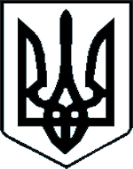 ВАРАСЬКА МІСЬКА РАДАВИКОНАВЧИЙ КОМІТЕТВАРАСЬКОЇ МІСЬКОЇ РАДИ Р І Ш Е Н Н Я02.05.2023					м.Вараш		№176-ПРВ-23-1510Про затвердження Акта про визначення матеріальних збитківвід 28 квітня 2023 року №1500-А-01-23	На виконання листа Вараського відділу поліції Головного управління Національної поліції в Рівненській області від 16.03.2023 № 2046/215/012023, враховуючи розпорядження міського голови від 23.03.2023 №77-Род-23-1520 «Про створення комісії із визначення матеріальних збитків №1500-КО-03», керуючись статтями 40, 59 Закону України «Про місцеве самоврядування в Україні», виконавчий комітет Вараської міської радиВ И Р І Ш И В:	1.Затвердити Акт про визначення матеріальних збитків від 28 квітня 2023 року №1500-А-01-03 (додається) та направити його копію до Вараського відділу поліції ГУНП в Рівненській області.	2. Контроль за виконанням рішення покласти на заступника міського голови з питань діяльності виконавчих органів ради Ігоря ВОСКОБОЙНИКА.Міський голова                                                          Олександр МЕНЗУЛ